[Título de la reunión]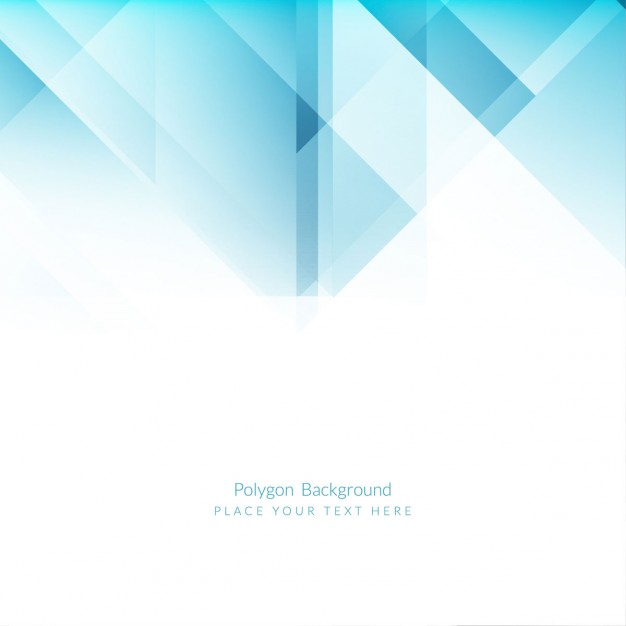 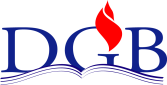 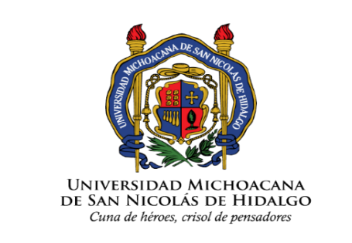 [Título de la reunión][Título de la reunión][Título de la reunión][Hora de la reunión][Lugar de la reunión]Reunión convocada porAsistentesAsistentesAsistentesAsistentesNombreNombrePuestoFirma[Orden del día][Desarrollo de la sesión]AcuerdoResponsableFecha Compromiso